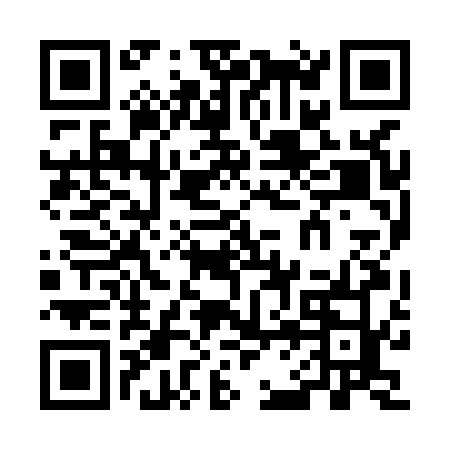 Prayer times for Uhlingen-Birkendorf, GermanyMon 1 Apr 2024 - Tue 30 Apr 2024High Latitude Method: Angle Based RulePrayer Calculation Method: Muslim World LeagueAsar Calculation Method: ShafiPrayer times provided by https://www.salahtimes.comDateDayFajrSunriseDhuhrAsrMaghribIsha1Mon5:177:051:305:057:579:392Tue5:147:031:305:067:599:403Wed5:127:011:305:068:009:424Thu5:096:591:305:078:019:445Fri5:076:571:295:088:039:466Sat5:046:551:295:088:049:487Sun5:026:531:295:098:069:508Mon4:596:511:285:108:079:529Tue4:576:491:285:108:099:5310Wed4:546:471:285:118:109:5511Thu4:526:451:285:128:119:5712Fri4:496:431:275:128:139:5913Sat4:476:411:275:138:1410:0114Sun4:446:391:275:138:1610:0315Mon4:426:371:275:148:1710:0516Tue4:396:351:265:158:1810:0717Wed4:376:331:265:158:2010:0918Thu4:346:311:265:168:2110:1119Fri4:326:301:265:168:2310:1320Sat4:296:281:265:178:2410:1521Sun4:276:261:255:188:2610:1722Mon4:246:241:255:188:2710:2023Tue4:216:221:255:198:2810:2224Wed4:196:211:255:198:3010:2425Thu4:166:191:255:208:3110:2626Fri4:146:171:245:208:3310:2827Sat4:116:151:245:218:3410:3028Sun4:086:141:245:218:3510:3329Mon4:066:121:245:228:3710:3530Tue4:036:101:245:228:3810:37